от 19.03.2018ПРОТОКОЛ заседания Комитета Городской Думы Петропавловск-Камчатского местному самоуправлению и социальной политике г. Петропавловск-Камчатский,ул. Ленинская, д. 14, зал заседаний № 429Время начала: 1730 часовВремя окончания: 1900 часовОтсутствовали:ПОВЕСТКА ДНЯ:1. (1) Об итогах оперативно-служебной деятельности Управления Министерства внутренних дел России по городу Петропавловску-Камчатскому за 2017 год и задачах на 2018 годДокл.: Воровский Андрей Викторович2. (2) О принятии решения о внесении изменений в Устав Петропавловск-Камчатского городского округаДокл.: Брызгин Константин Викторович3. (3) О принятии в первом чтении проекта решения о внесении изменений в Решение Городской Думы Петропавловск-Камчатского городского округа Камчатского края от 28.04.2014 № 211-нд «О публичных слушаниях в Петропавловск-Камчатском городском округе»Докл.: Брызгин Константин Викторович4. (6) О принятии решения о внесении изменений в Решение Городской Думы Петропавловск-Камчатского городского округа от 06.03.2013 № 36-нд «Об условиях и порядке предоставления бесплатной зубопротезной помощи (за исключением протезов из драгоценных металлов, металлокерамики и других дорогостоящих материалов, и искусственных имплантатов) неработающим пенсионерам, проживающим на территории Петропавловск-Камчатского городского округа»Докл.: Франциус Наталья Владимировна5. * (7) О принятии решения о внесении изменений в Решение Городской Думы Петропавловск-Камчатского городского округа от 28.08.2013 № 126-нд «О порядке и условиях награждения премией имени П.Т. Новограбленова» Докл.: Франциус Наталья Владимировна* вопрос снят на основании письма Главы ПКГО Иваненко В.Ю.6. (8) О принятии решения о внесении изменений в Решение Городской Думы Петропавловск-Камчатского городского округа 27.02.2017 № 545-нд «О порядке и условиях награждения премией «Учитель года»Докл.: Франциус Наталья Владимировна7. (9) О принятии решения об утверждении местных нормативов градостроительного проектирования Петропавловск-Камчатского городского округаДокл.: Кошкарев Дмитрий Владимирович8. (11) О принятии решения о внесении изменения в Решение Городской Думы Петропавловск-Камчатского городского округа от 28.04.2014 № 217-нд «О порядке принятия решений о создании, реорганизации и ликвидации муниципальных предприятий в Петропавловск-Камчатском городском округе»Докл.: Хутов Денис Валерьевич9. (12) О принятии в первом чтении проекта решения о порядке создания и использования резервов финансовых и материальных ресурсов для ликвидации чрезвычайных ситуаций и порядке восполнения использованных средств этих резервов на территории Петропавловск-Камчатского городского округаДокл.: Ковнацкий Анатолий Станиславович10. (Разное 11) О протесте прокурора города Петропавловска-Камчатского от 14.03.2018 
№ 7/42-22-04-2018 на решение Городской Думы Петропавловск-Камчатского городского округа 
от 26.10.2016 № 1095-р «О принятии Регламента Городской Думы Петропавловск-Камчатского городского округа» Докл.: Монахова Галина Васильевна11. (14) О внесении изменения в решение Городской Думы Петропавловск-Камчатского городского округа от 04.10.2017 № 2-р «Об избрании председателя Городской Думы Петропавловск-Камчатского городского округа»Докл.: Воровский Андрей Викторович12. (15) О внесении изменения в план нормотворческой деятельности Городской Думы Петропавловск-Камчатского городского округа на I полугодие 2018 года, утвержденный решением Городской Думы Петропавловск-Камчатского городского округа от 28.12.2018 № 75-рДокл.: Воровский Андрей Викторович13. (Разное 1) О внесении изменения в перечень наказов избирателей Петропавловск-Камчатского городского округа на 2018 год, поступивших депутатам Городской Думы Петропавловск-Камчатского городского округа, утвержденный решением Городской Думы Петропавловск-Камчатского городского округа от 28.12.2017 № 88-рДокл.: Воровский Андрей Викторович14. (16) О награждении Почетной грамотой Городской Думы Петропавловск-Камчатского городского округа Тимченко Ольги МихайловныДокл.: Монахова Галина Васильевна15. (17) О награждении Почетными грамотами Городской Думы Петропавловск-Камчатского городского округа работников муниципального бюджетного учреждения культуры «Городской оркестр»Докл.: Монахова Галина Васильевна16. (18) О награждении Почетными грамотами Городской Думы Петропавловск - Камчатского городского округа работников муниципального бюджетного общеобразовательного учреждения «Средняя школа № 40» Петропавловск-Камчатского городского округаДокл.: Монахова Галина Васильевна17. (19) О награждении Почетными грамотами Городской Думы Петропавловск - Камчатского городского округа работников муниципального бюджетного дошкольного образовательного учреждения «Детский сад № 40 комбинированного вида»Докл.: Монахова Галина Васильевна18. (20) О награждении Почетной грамотой Городской Думы Петропавловск-Камчатского городского округа Баневич Елены ЮрьевныДокл.: Монахова Галина Васильевна19. (Разное 2) О награждении Почетными грамотами Городской Думы Петропавловск - Камчатского городского округа работников муниципального автономного общеобразовательного учреждения «Средняя школа № 43» Петропавловск-Камчатского городского округаДокл.: Монахова Галина Васильевна20. (Разное 4) О награждении Почетными грамотами Городской Думы Петропавловск-Камчатского городского округа работников культуры Петропавловск-Камчатского городского округаДокл.: Монахова Галина Васильевна21. (Разное 5) О награждении Почетными грамотами Городской Думы Петропавловск-Камчатского городского округа работников муниципального автономного учреждения культуры «Городской дом культуры «СРВ»Докл.: Монахова Галина Васильевна22. (Разное 6) О награждении Почетными грамотами Городской Думы Петропавловск-Камчатского городского округа работников Управления культуры, спорта и молодежной политики администрации Петропавловск-Камчатского городского округаДокл.: Монахова Галина Васильевна23. (Разное 7) О награждении Почетной грамотой Городской Думы Петропавловск-Камчатского городского округа Гаева Василия ВладимировичаДокл.: Монахова Галина Васильевна24. (Разное 8) О награждении Почетной грамотой Городской Думы Петропавловск-Камчатского городского округа Гинц Влады ВладимировныДокл.: Монахова Галина Васильевна25. (Разное 9) О награждении Почетными грамотами Городской Думы Петропавловск - Камчатского городского округа работников муниципального бюджетного дошкольного образовательного учреждения «Детский сад № 35»Докл.: Монахова Галина Васильевна26. (Разное 10) О награждении Почетными грамотами Городской Думы Петропавловск-Камчатского городского округа работников муниципального автономного дошкольного образовательного учреждения «Детский сад № 41 комбинированного вида»Докл.: Монахова Галина Васильевна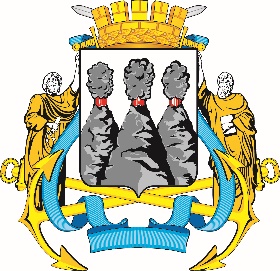 ГОРОДСКАЯ ДУМАПЕТРОПАВЛОВСК-КАМЧАТСКОГОГОРОДСКОГО ОКРУГА683000, г. Петропавловск-Камчатский, ул. Ленинская, д. 14, тел./факс (8-4152) 42-52-29, www.duma.pkgo.ru,  duma@pkgo.ru683000, г. Петропавловск-Камчатский, ул. Ленинская, д. 14, тел./факс (8-4152) 42-52-29, www.duma.pkgo.ru,  duma@pkgo.ruПредседательствующий:Председательствующий:Председательствующий:Воровский А.В.-заместитель председателя Городской Думы Петропавловск-Камчатского городского округа - председатель Комитета по местному самоуправлению и социальной политике.Присутствовали:Березенко А.В.Гусейнов Р.В.--депутат Городской Думы Петропавловск-Камчатского городского округа (далее – депутат Городской Думы) по единому муниципальному избирательному округу;депутат Городской Думы по единому муниципальному избирательному округу;Зубенко Е.В.Кадачигова Д.С.Монахова Г.В.Прудкий Д.А.Рясная В.И.Толмачев И.Ю.------депутат Городской Думы по избирательному округу № 6;депутат Городской Думы по единому муниципальному избирательному округу;депутат Городской Думы по единому муниципальному избирательному округу;депутат Городской Думы по избирательному округу № 4;депутат Городской Думы по избирательному округу № 1;депутат Городской Думы по избирательному округу № 2.Рыкова И.В.Смирнов С.И.Приглашенные:Брызгин К.В.Борисенко А.А.Гаспарян А.А.Зикратов А.В.Ковнацкий А.СКошкарев Д.В.Лыскович В.В.Иванова Ю.Н.Тур Е.А.Хутов Д.В.Франциус Н.В.---- ---------депутат Городской Думы по единому муниципальному избирательному округу;депутат Городской Думы по единому муниципальному избирательному округу.заместитель Главы администрации Петропавловск–Камчатского городского округа – руководитель Управления делами администрации Петропавловск-Камчатского городского округа;депутат Городской Думы по избирательному округу № 3;заместитель начальника правового отдела Управления делами администрации Петропавловск-Камчатского городского округа;депутат Городской Думы по избирательному округу № 1;начальник Управления по обеспечению безопасности жизнедеятельности населения администрации Петропавловск-Камчатского городского округа;руководитель Управления архитектуры, градостроительства и земельных отношений администрации Петропавловск-Камчатского городского округа;председатель Контрольно-счетной палаты Петропавловск–Камчатского городского округа; первый заместитель Главы администрации Петропавловск-Камчатского городского округа;заместитель руководителя Управления делами администрации Петропавловск-Камчатского городского округа;начальник Управления экономического развития и имущественных отношений администрации Петропавловск-Камчатского городского округа;заместитель руководителя Управления образования администрации Петропавловск-Камчатского городского округа.Присутствовали работники аппарата Городской Думы Петропавловск-Камчатского городского округа:Присутствовали работники аппарата Городской Думы Петропавловск-Камчатского городского округа:Присутствовали работники аппарата Городской Думы Петропавловск-Камчатского городского округа:Вейтман В.С.Головань А.А.Ерш А.Ю.Иванков Т.П.Труш О.Г.-----советник председателя Городской Думы Петропавловск-Камчатского городского округа;руководитель аппарата Городской Думы Петропавловск-Камчатского городского округа;и.о. заместителя руководителя аппарата Городской Думы Петропавловск-Камчатского городского округа – начальника юридического отдела;и.о. начальника отдела аппарата Городской Думы Петропавловск-Камчатского городского округа по организационно-правовому обеспечению органов Городской Думы и депутатских объединений;советник информационного отдела аппарата Городской Думы Петропавловск-Камчатского городского округа.1. СЛУШАЛИ:Об итогах оперативно-служебной деятельности Управления Министерства внутренних дел России по городу Петропавловску-Камчатскому за 2017 год и задачах на 2018 год РЕШИЛИ:одобрить проект правового акта и рекомендовать Городской Думе принять правовой акт с учетом заключения юридического отдела аппарата Городской Думы       Голосовали: «за» - 9, единогласно.2. СЛУШАЛИ:РЕШИЛИ:О принятии решения о внесении изменений в Устав Петропавловск-Камчатского городского округаодобрить проект правового акта и рекомендовать Городской Думе принять правовой акт в целом.       Голосовали: «за» - 9, единогласно.3. СЛУШАЛИ:О принятии в первом чтении проекта решения о внесении изменений в Решение Городской Думы Петропавловск-Камчатского городского округа Камчатского края от 28.04.2014 № 211-нд «О публичных слушаниях в Петропавловск-Камчатском городском округе»РЕШИЛИ:одобрить проект правового акта и рекомендовать Городской Думе принять правовой акт с учетом заключения юридического отдела аппарата Городской Думы       Голосовали: «за» - 9, единогласно. 4. СЛУШАЛИ:О принятии решения о внесении изменений в Решение Городской Думы Петропавловск-Камчатского городского округа от 06.03.2013 № 36-нд 
«Об условиях и порядке предоставления бесплатной зубопротезной помощи (за исключением протезов из драгоценных металлов, металлокерамики и других дорогостоящих материалов, и искусственных имплантатов) неработающим пенсионерам, проживающим на территории Петропавловск-Камчатского городского округа»ВЫСТУПИЛИ:РЕШИЛИ:Лыскович В.В., Тур Е.А.одобрить проект правового акта и рекомендовать Городской Думе принять правовой акт с учетом заключения юридического отдела аппарата Городской Думы.       Голосовали: «за» - 9, единогласно.5. СЛУШАЛИ:РЕШИЛИ:О принятии решения о внесении изменений в Решение Городской Думы Петропавловск-Камчатского городского округа от 28.08.2013 № 126-нд 
«О порядке и условиях награждения премией имени П.Т. Новограбленова»рекомендовать Городской Думы снять данный вопрос с повестки дня 7-ой очередной сессии Городской Думы.       Голосовали: «за» - 9, единогласно.6. СЛУШАЛИ:РЕШИЛИ:О принятии решения о внесении изменений в Решение Городской Думы Петропавловск-Камчатского городского округа 27.02.2017 № 545-нд 
«О порядке и условиях награждения премией «Учитель года»одобрить проект правового акта и рекомендовать Городской Думе принять правовой акт в целом.Голосовали: «за» - 9, единогласно. 7. СЛУШАЛИ:О принятии решения об утверждении местных нормативов градостроительного проектирования Петропавловск-Камчатского городского округаВЫСТУПИЛИ:РЕШИЛИ:Монахова Г.В., Ерш А.Ю.Рекомендовать Комитету Городской Думы Петропавловск-Камчатского городского округа по собственности, земельным отношениям, предпринимательству и инвестициям рассмотреть данный вопрос на ближайшем заседании Комитета.Рекомендовать Городской Думе принять решение  по данному вопросу на 7-ой очередной сессии Городской Думы с учетом решения  Комитета Городской Думы по собственности, земельным отношениям, предпринимательству и инвестициям.Рекомендовать Городской Думе ежеквартально рассматривать Решение Городской Думы Петропавловск-Камчатского городского округа  
«Об утверждении местных нормативов градостроительного проектирования Петропавловск-Камчатского городского округа» с целью изучения вопроса о необходимости внесения изменений в данное решение.Голосовали: «за» - 9, единогласно.8. СЛУШАЛИ:РЕШИЛИ:О принятии решения о внесении изменения в Решение Городской Думы Петропавловск-Камчатского городского округа от 28.04.2014 № 217-нд 
«О порядке принятия решений о создании, реорганизации и ликвидации муниципальных предприятий в Петропавловск-Камчатском городском округе»одобрить проект правового акта и рекомендовать Городской Думе принять правовой акт в целом.Голосовали: «за» - 9, единогласно.9.СЛУШАЛИ:РЕШИЛИ:О принятии в первом чтении проекта решения о порядке создания и использования резервов финансовых и материальных ресурсов для ликвидации чрезвычайных ситуаций и порядке восполнения использованных средств этих резервов на территории Петропавловск-Камчатского городского округа1. Рекомендовать Городской Думе включить в состав рабочей группы по доработке проекта решения  Городской Думы Петропавловск-Камчатского городского округа о порядке создания и использования резервов финансовых и материальных ресурсов для ликвидации чрезвычайных ситуаций и порядке восполнения использованных средств этих резервов на территории Петропавловск-Камчатского городского округа следующие кандидатуры:- Воровский А.В. – заместитель председателя Городской Думы Петропавловск-Камчатского городского округа - председатель Комитета по местному самоуправлению и социальной политике;- Прудкий Д.А. - заместитель председателя Городской Думы Петропавловск-Камчатского городского округа - председатель Комитета по городскому и жилищно-коммунальному хозяйству;- Сидельникова И.О. – советник юридического отдела аппарата Городской Думы Петропавловск-Камчатского городского округа.2. Одобрить проект правового акта и рекомендовать Городской Думе принять правовой акт с учетом предложенных кандидатур.Голосовали: «за» - 9, единогласно.10.СЛУШАЛИ:О протесте прокурора города Петропавловска-Камчатского от 14.03.2018 
№ 7/42-22-04-2018 на решение Городской Думы Петропавловск-Камчатского городского округа от 26.10.2016 № 1095-р «О принятии Регламента Городской Думы Петропавловск-Камчатского городского округа»ВЫСТУПИЛ:РЕШИЛИ:Лыскович В.В.Юридическому отделу аппарата Городской Думы разработать проект решения Городской Думы «О протесте прокурора города Петропавловска-Камчатского от 14.03.2018 № 7/42-22-04-18 на решение Городской Думы Петропавловск-Камчатского городского округа от 26.10.2016 № 1095-р 
«О принятии Регламента Городской Думы Петропавловск-Камчатского городского округа».Рекомендовать Городской Думе протест прокурора города Петропавловска-Камчатского от 14.03.2018 № 7/42-22-04-18 на решение Городской Думы Петропавловск-Камчатского городского округа от 26.10.2016 № 1095-р «О принятии Регламента Городской Думы Петропавловск-Камчатского городского округа» удовлетворить и создать рабочую группу  
по разработке проекта решения Городской Думы Петропавловск-Камчатского городского округа «О внесении изменений в решение Городской Думы Петропавловск-Камчатского городского округа от 26.10.2016 № 1095-р 
«О принятии Регламента Городской Думы Петропавловск-Камчатского городского округа».Рекомендовать Городской Думе определить следующий количественный состав рабочей группы по разработке проекта решения Городской Думы Петропавловск-Камчатского городского округа «О внесении изменений в решение Городской Думы Петропавловск-Камчатского городского округа от 26.10.2016 № 1095-р «О принятии Регламента Городской Думы Петропавловск-Камчатского городского округа»:- 2 представителя администрации Петропавловск-Камчатского городского округа;2 представителя аппарата Городской Думы;1 представитель Контрольно-счетной палаты Петропавловск-Камчатского городского округа;1 представитель прокуратуры г. Петропавловска-Камчатского;4 депутата Городской Думы;секретарем избрать работника аппарата Городской Думы – Иванкова Тимура Павловича.Голосовали: «за» - 9, единогласно.11.СЛУШАЛИ:РЕШИЛИ:О внесении изменения в решение Городской Думы Петропавловск-Камчатского городского округа от 04.10.2017 № 2-р «Об избрании председателя Городской Думы Петропавловск-Камчатского городского округа»одобрить проект правового акта и рекомендовать Городской Думе принять правовой акт в целом.Голосовали: «за» - 9, единогласно.12.СЛУШАЛИ:РЕШИЛИ:О внесении изменения в план нормотворческой деятельности Городской Думы Петропавловск-Камчатского городского округа на I полугодие 2018 года, утвержденный решением Городской Думы Петропавловск-Камчатского городского округа от 28.12.2018 № 75-родобрить проект правового акта и рекомендовать Городской Думе принять правовой акт в целом.Голосовали: «за» - 9, единогласно.13.СЛУШАЛИ:РЕШИЛИ:О внесении изменения в перечень наказов избирателей Петропавловск-Камчатского городского округа на 2018 год, поступивших депутатам Городской Думы Петропавловск-Камчатского городского округа, утвержденный решением Городской Думы Петропавловск-Камчатского городского округа от 28.12.2017 № 88-родобрить проект правового акта и рекомендовать Городской Думе принять правовой акт в целом.Голосовали: «за» - 9, единогласно.14.СЛУШАЛИ:РЕШИЛИ:О награждении Почетными грамотами Городской Думы Петропавловск-Камчатского городского округаГолосовать по вопросам 14-26 повестки дня Комитета списком.Одобрить проекты правовых актов о награждении Почетными грамотами Городской Думы и рекомендовать Городской Думе принять правовые акты в целом.Голосовали: «за» - 9, единогласно.Заместитель председателя Городской Думы Петропавловск-Камчатского городского округа - председатель Комитета по местному самоуправлению и социальной политике    А.В. ВоровскийПротокол вел:И.о. начальника отдела аппарата Городской Думы Петропавловск-Камчатского городского округа по организационно-правовому обеспечению органов Городской Думы и депутатских объединенийТ.П. Иванков